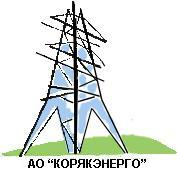 АКЦИОНЕРНОЕ ОБЩЕСТВО «КОРЯКЭНЕРГО»Извещение о проведении закупочной процедуры способом у единственного источника1.	АО «Корякэнерго», далее – Заказчик, настоящим объявляет о проведении закупочной процедуры способом у единственного источника в сфере «Эксплуатационные расходы» для нужд АО «Корякэнерго»:Закупка № 292Лот № 1 «Оказание услуг финансовой аренды для приобретения ГАЗ 33086 со стальной бортовой платформой и бурильно-крановой установкой  для нужд АО «Корякэнерго»»ОКВЭД2:  64.91.2ОКДП2:    64.91.10.1902.	Сроки оказания услуг: до 25 декабря 2021 года.Место оказания услуг: г. Петропавловск-Камчатский.3.	Заказчик:  АО «Корякэнерго»;Почтовый адрес: 683013, Камчатский край, г. Петропавловск-Камчатский, ул. Озерная, д.41Адрес электронной почты: zakupki@korenergo.ru Телефон/факс: (84152) приемная 46-28-46; Ответственный за проведение закупочной процедуры: (84152) 46-26-81 доб. 236; 8-961-960-99-55 – Мироненко Оксана Васильевна – начальник отдела организации закупок.4.	Начальная (предельная) цена закупки – 4 676 733,68 рублей (Четыре миллиона шестьсот семьдесят шесть тысяч семьсот тридцать три рубля 68 копеек) с учетом НДС 18 %.5.	Оплата производится ежемесячными платежами согласно графику.6.	Для участия в закупке Участник закупочной процедуры предоставляет согласованный с Заказчиком подписанный договор в 2-х экземплярах.7.	Участник закупочной процедуры должен соответствовать требованиям, предъявляемым в соответствии с законодательством Российской Федерации к лицам, осуществляющим поставки товаров, иных объектов гражданских прав, выполнение работ, оказание услуг, являющихся предметом закупки, в том числе:- не проведение ликвидации Участника закупки - юридического лица и отсутствие решения арбитражного суда о признании Участника закупки - юридического лица, индивидуального предпринимателя банкротом и об открытии конкурсного производства;- не приостановление деятельности Участника закупки в порядке, предусмотренном Кодексом Российской Федерации об административных правонарушениях (КоАП РФ), на день заключения договора;- отсутствие у Участника закупки задолженности по начисленным налогам, сборам и иным обязательным платежам в бюджеты любого уровня или государственные внебюджетные фонды, за прошедший календарный год, превышающей 25 % (двадцать пять %) балансовой стоимости активов Участника;- отсутствие сведений об Участнике в реестре недобросовестных поставщиков, предусмотренном Федеральным законом от 18 июля 2011 года № 223-ФЗ «О закупках товаров, работ, услуг отдельными видами юридических лиц», и в реестре недобросовестных поставщиков, предусмотренном Федеральным законом от 05 апреля 2005 года № 44-ФЗ «О контрактной системе в сфере закупок товаров, работ, услуг для обеспечения государственных и муниципальных нужд»8.	Критерии оценки и сопоставления заявок на участие в закупочной процедуре не установлены.Оценка и сопоставление заявок на участие в закупочной процедуре не проводятся.9.	Ввиду особенностей выбранного способа закупочной процедуры размещение извещения на Официальном сайте носит информационных характер и не имеет целью отбор Участников для заключения договора с Заказчиком.10.	Данная закупочная процедура способом у единственного источника не является конкурсом, и ее проведение не регулируется статьями 447-449 части первой Гражданского кодекса Российской Федерации. Данная процедура закупки также не является публичным конкурсом и не регулируется статьями 1057-1061 части второй Гражданского кодекса Российской Федерации. Заказчик имеет право отказаться от заключения договора по любой причине, не неся при этом никакой ответственности перед Исполнителем.10.09.2018 г.Юридический адрес:683013, Камчатский край,г. Петропавловск-Камчатский,ул. Озерная, 41